Буа муниципаль районы Чуаш Киштәге авыл җирлеге Башкарма комитеты“Буа муниципаль районы Чуаш Киштәгеавыл җирлеге территориясендәгеүлән, яфрак һәм башка чүп-чарны яндыру урыннарын билгеләүһәм янгын сүндерү өчен су алырга шартлар булдыру турында”гы карарга үзгәрешләр кертү турында.“Россия Федерациясендә җирле үзидарәне оештыруда гомуми принциплар турында”Россия Федерациясенең 2003 нче елның  06 нчы  октябрь № 131 – ФЗ,  “Янгын куркынычсызлыгы” 1994 нче елның 21 нче  декабрь № 69 – ФЗ, Россия Федерациясенең “Россия Федерациясендә янгын куркынычсызлыгы режимы кагыйдәләренә үзгәрешләр кертү турында”гы 2016 нчы елның 20 нче сентябрь № 947 нче Карары нигезендә, Буа муниципаль районы Чуаш Киштәге авыл җирлеге торак пунктларында янгын куркынычсызлыгын арттыру максатыннан Буа муниципаль районы  Чуаш Киштәге авыл җирлеге Башкарма комитеты  карар бирә:      1.Буа муниципаль районы  Чуаш Киштәге авыл җирлеге Башкарма комитетының  2017нче елның 18нче декабрендәге  № 16 “Буа муниципаль районы Чуаш Киштәге авыл җирлеге территориясендәге  үлән, яфрак һәм башка чүп – чарны яндыру урыннарын билгеләү һәм янгын сүндерү өчен  су алырга шартлар булдыру турында”гы карарына  түбәндәге үзгәрешләр һәм өстәмәләр кертергә:            1.1 Карарның 5 нче пунктын үзгәртеп түбәндәгечә укырга:“5.Әлеге карар игълан ителгән көннән үз көченә керә һәм аны Татарстан Республикасының хокукый мәгълүмат порталында http://pravo.tatarstan.ru/ адресы, шулай ук Татарстан Республикасы Буа муниципаль районының рәсми  сайтында http://buinsk.tatarstan.ru.”урнаштырырга.2. Әлеге карар игълан ителгән көннән үз көченә керә һәм аны Татарстан Республикасының хокукый мәгълүмат порталында http://pravo.tatarstan.ru/ адресы, шулай ук Татарстан Республикасы Буа муниципаль районының рәсми  сайтында http://buinsk.tatarstan.ru. урнаштырырга.  3. Әлеге карарның үтәлешен тикшерүне үз өстемә алам. ТР Буа муниципаль районыЧуаш Киштәге авыл җирлеге Башлыгы урынбасары                                                                                       И.А. ПавловРЕСПУБЛИКА ТАТАРСТАНБУИНСКИЙ  МУНИЦИПАЛЬНЫЙ РАЙОН ИСПОЛНИТЕЛЬНЫЙ КОМИТЕТЧУВАШСКО-КИЩАКОВСКОГО СЕЛЬСКОГО ПОСЕЛЕНИЯ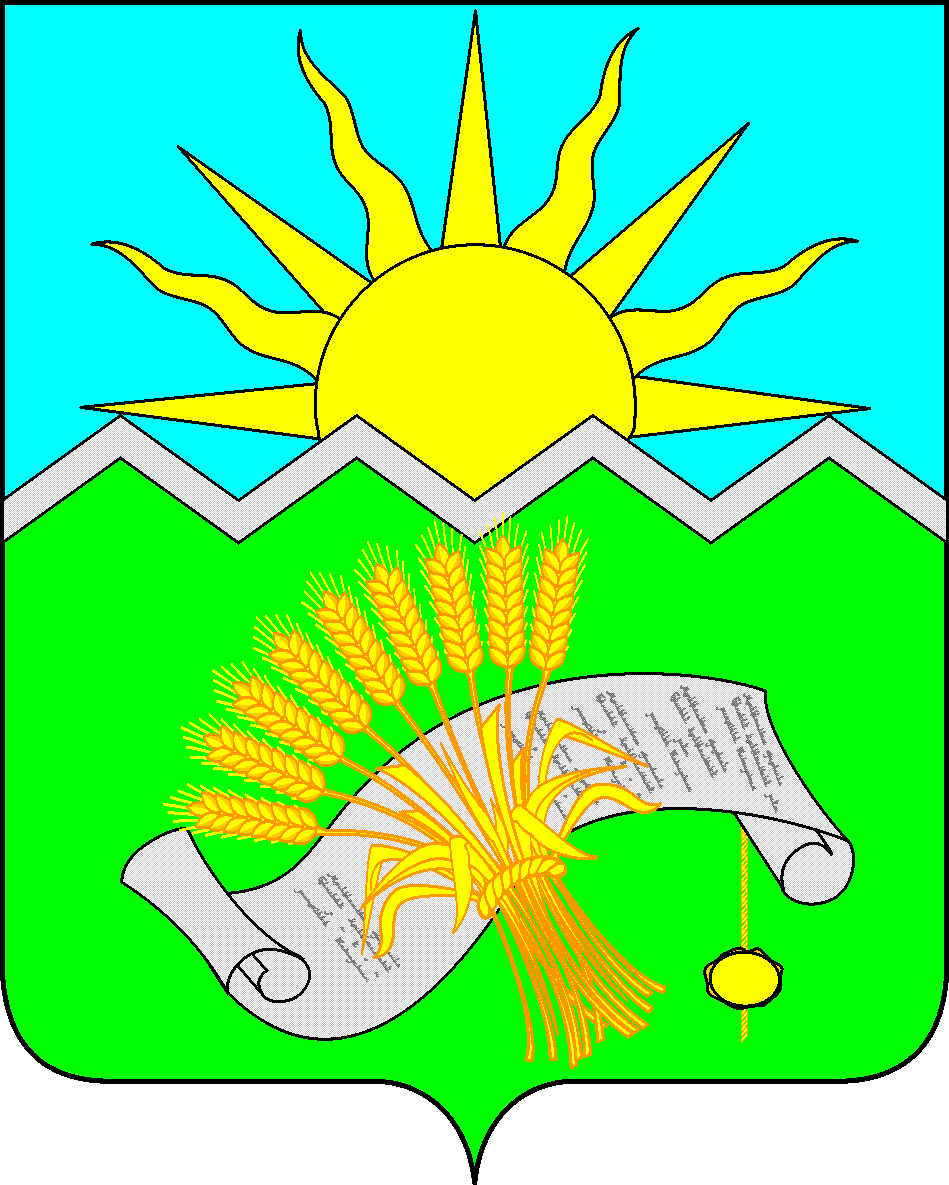 ТАТАРСТАН РЕСПУБЛИКАСЫБУА МУНИЦИПАЛЬ РАЙОНЫ ЧУАШ КИШТӘГЕ АВЫЛ ҖИРЛЕГЕ БАШКАРМА  КОМИТЕТЫПОСТАНОВЛЕНИЕ27 февраля 2018 года ПОСТАНОВЛЕНИЕ27 февраля 2018 года КАРАР№ 3КАРАР№ 3